Guidance notesThe intermediate and advanced training terms described in anaesthetic curriculum differs from the ICM joint curriculum descriptionNote Competencies achieved by anaesthesia trainees at the end of higher ICM training should be the same as those needed for the completion of intermediate training described by the FICM /IBTICM curriculum apart from complementary medicine.Basic/Intermediate and Advanced Training in Intensive Care medicine (joint programme)ICM has a spiral curriculum .This means that the trainees achieve most of the 97 competencies 3 times over to different competency levels) during their three training stages.  The portfolio therefore needs to cover the evidence supporting the achievement of these competencies at each stage of their training.Workplace based assessments  Below is a list of Minimum number of workplace based assessments that are required for trainees on the joint curriculum.  It is expected that trainees will demonstrate more than the minimum number.WPBA for ICM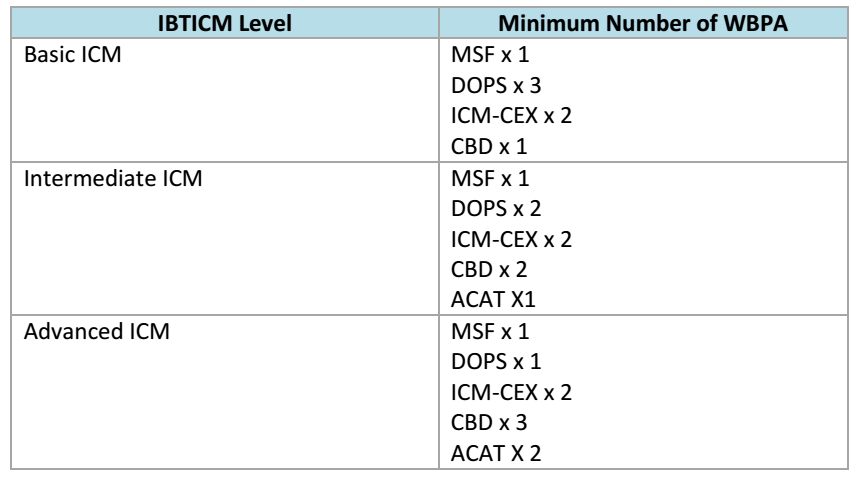 WPBA for Complimentary Medicine Module:WPBA for Complimentary Anaesthetics Module:Summary ARCPs requirementsBelow is a summary list of documents that joint trainees are expected to present to the ARCP panels for various stages of joint ICM training. For more details see Joint ICM ARCP requirements training page later in this document.Competency mapping and competencies (Also see document in section 2 of the joint ARCPs requirement table.  This document sets out the competencies and the workplace based assessments required.)It is also important that both trainees and trainers understand the structure of the CoBaTrICE syllabus and competencies to inform their discussion.  The CoBaTrICE structure is not designed to replicate a traditional textbook of ICM and must be understood as a description of the final goal of training.The trainee and assessor should agree on the CoBaTrICE competences that will be covered by a WPBA before the assessment is undertaken.  This should be a trainee driven process.  If required, to help JOINT trainees decide what type  of competencies can be covered by various cases, in the new curriculum (Not Joint) FICM have prepared 30 illustrative cases (see Part II), with CoBaTrICE mapping, to assist in this process.   “Over the course of New ICM training Programme at least 25 of these 30 cases should be covered as WPBA of various types to further ensure a comprehensive coverage of the curriculum.  The cases are chosen because they are both important and common.  The exact clinical details will vary and trainees do not have to exactly match the cases.  In addition, the CoBaTrICE mapping (labelled competencies in the table) is only a suggestion and other mapping can be performed as appropriate for the assessment of progress. Paediatric ICM, Cardiac ICM and Neuro ICM cases are best undertaken during those designated training modules”.The above can be used by JOINT trainees to decide and guide what competencies can be covered by such typical cases to aid in competency mapping.CCT in intensive care medicine August 2010 version 2 - Curriculum , Competency and WPBA MappingDetailed requirements of competencies and WPBAs for all types of Joint trainee can be found in the following document.Part 3 syllabuses Pages III-1-III-17 are relevant dependant on stage of training.  The following extracts are to help guide you to the relevant sections of this document.  You MUST check the document to ensure that these are complete and correct as it is your responsibility to complete the correct competencies and WPBAs appropriate for your level of training.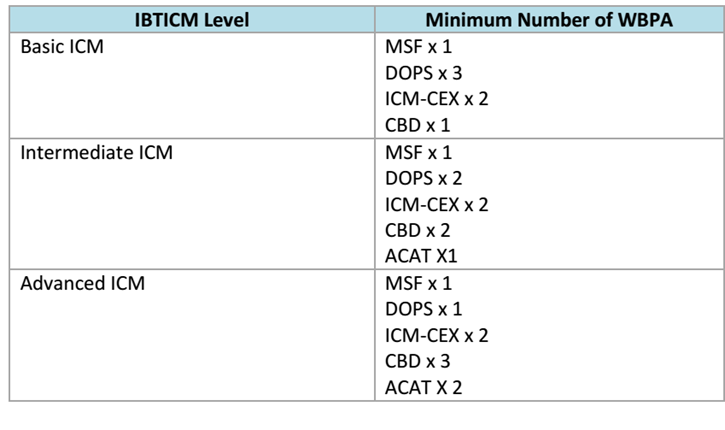 Training objectives:During Basic training in ICM the trainee will be working under direct supervision for the majority of the time, being introduced to the knowledge and skills required for ICM. A broad-based outline knowledge of the wide range of problems which are seen in ICM is necessary at Basic level. Greater understanding and expertise can be built upon this during higher stages of training so the trainee can become a progressively more autonomous practitioner.The composite competencies for Basic level ICM are outlined here by Domain, mapped to the relevant assessment tools and Good Medical Practice.  The components that make up each competence are listed in the full syllabus below.After Basic level training (i.e. after 3 months of post-Foundation training) a trainee should:Appreciate the factors involved in the decision to admit to the ICUIdentify a sick patient at an early stageBe able to undertake immediate resuscitation of patients with cardiac arrest and sepsisHave an outline understanding of the pathology, clinical features and the management of common problems which present to ICUUnderstand the principles and place of the common monitoring and interventions in ICUBe able to follow a management plan for common ICU problems and recognise developing abnormalities, but appreciate that they will need assistance in deciding on an appropriate action.Be able to continue the management, with distant supervision, of, for example:a resuscitated patienta stable post-operative patienta patient established on non-invasive ventilationTraining objectives:During Intermediate training the trainee is gaining a more in depth knowledge of and skill set for intensive care, this acquisition is a continual process. It is not appropriate to attempt to complete intermediate level competencies immediately after Basic training; greater experience, time in training and maturity as a doctor are necessary to be able to take advantage of training at this level. At completion of Intermediate training and base specialty training the trainee would be able to undertake a consultant role with on-call commitment to an intensive care unit with support from colleagues for more complex problems.The composite competencies for Intermediate level ICM are outlined here by Domain, mapped to the relevant assessment tools and Good Medical Practice. The components that make up each competence are listed in the full syllabus below.After Intermediate level training (i.e. after completing 3 months Basic ICM, 6 months ICM training post-ST2, completing complementary specialty training, and reaching at least ST4 in their primary specialty, and completing 10 case summaries) a trainee should:Recognise and manage the factors which may lead to deterioration in sick patientsBe able to undertake post-resuscitation management and be able to manage the initial resuscitation of more complex specialist patients.Have an understanding of the pathology, clinical features and prognosis of the majority of problems presenting to ICU, and be able to initiate management of them, with distant supervision.Be able to appropriately request and interpret (in discussion with appropriate specialists) investigations such as CT, ultrasound, and microbiology.Be able to make a critical appraisal of the evidence for treatment and investigations.Appreciate that ICUs are complex systems which require management and leadership skills.Be able to lead a ward round, planning care for the next 24 hours.During Intermediate training the trainee will be expected to expand and develop competencies gained at Basic level.Training objectives:Advanced training is for clinicians who will take on a consultant role with a significant commitment to an intensive care unit.  During this training they will be able to progressively increase their level of autonomy so they are capable of becoming an independent practitioner.   Whilst knowledge and skills gained during Basic and Intermediate training will be consolidated, education of others, management and leadership assume a greater importance.The composite competencies for Advanced level ICM are outlined here by Domain, mapped to the relevant assessment tools and Good Medical Practice. The components that make up each competence are listed in the full syllabus below.After Advanced training (i.e. completing Intermediate training and a further 12 months of ICM and are thus in the last year of training in their primary specialty) a trainee should:Have a detailed knowledge of the majority of conditions presenting to ICUHave a wide experience of ICM in varied situations.Be able to manage initial resuscitation and stabilisation of any acutely ill patient, adult or child, prior to transfer to an appropriate specialist centre.Be able to operate unsupervised and take on a management and leadership role in an ICU.During Advanced training the trainee will be expected to expand and develop competencies gained at Basic and Intermediate level.ADVANCED LEVELBirmingham Stoke and Coventry School of Anaesthesia Intensive Care Module Curriculum 2010 For Comparison for Anaesthetic Trainees Only As some trainees have done anaesthesia and then proceeded to do joint training I have attached the 2010 anaesthesia curriculum for training in ICM for comparison, this is different in some ways to the joint ICM curriculum.I have attached it so  you can check the competency mapping( if you so wish ).  You may already have some of the workplace based assessments pertaining to the ICM competencies completed through the anaesthetic ICM training.  This will allow you to focus on achieving the other competencies at the appropriate levelsARCP Requirements Joint Intensive Care Medicine trainingPreparation for ARCPs .This document provides guidance about the evidence required in the preparation for ARCPs.The trainee requirements for ARCP are laid out below. It is important that the portfolio is submitted on paper and is laid out as below in order that the ARCP panel is both efficient and does not miss vital information. Portfolios which have not been laid out exactly as detailed below will be rejected.Section 2 contains the document CCT in intensive care medicine, which should be used to map competencies .The appropriate competencies for the relevant stage can be printed out from the document, mapped and signed by the educational supervisor.  Each workplace based assessment can be used to map up to 5 competencies. Sections 3, 4 and, 5 require completion of the embedded forms by the Educational Supervisor.Section 5 contains a suggested format for a MSF but other formats are acceptable. However, the panel do not wish to see the original feedback forms. The panel require seeing the Educational Supervisors Summary of the feedback and all relevant comments.Where specific numbers of pieces of evidence are required e.g. 15 DOPS etc. this is prescriptive and all 15 must be available to the panel for a successful outcome.To have a successful ARCP outcome trainees are required to submit every item of evidence listed below. If any piece of evidence is not available to the panel on the day an unsuccessful outcome will be issued.Detailed ARCP RequirementsLogbook Summary (Attachment 1)Please attach this summary of your logbook, relating to the year under review.Trainee’s signature:………………………………………………	Date:………………………FICM Tutor / Educational Supervisor signature:…………………………Date:………………………ICM WPBA and Educational Activity Summary (Attachment 2)Comments	……………………………………………………………………………………………………………………………………………………………………………….……………………………………………………………………………………………………………………………………………………………………………….Summary of assessments:Trainee’s signature:………….................................................................  Date:   …………………………………………….                                 FICM Tutor / Educational Supervisor’ signature…………………………………………………….   Date  ………………………………JOINT ICM CV Changes (Attachment 3)Trainee’s signature:………………………………………………………………………………………….   Date:…………………………………FICM Tutor / Educational supervisor’s signature:…………………………………………………………Date:…………………………………JOINT ICM EDUCATIONAL AGREEMENT
(Complementary Medicine Module)JOINT ICM EDUCATIONAL AGREEMENT 
(Complementary ICM module in Anaesthesia)OBJECTIVESJOINT INTERMEDIATE ICM EDUCATIONAL AGREEMENTJOINT ADVANCED ICM EDUCATIONAL AGREEMENTICM 2010 Joint curriculum Training TermsAnaesthetic Training TermsBasic ICM training3 months block as a CT3 months basic ICM module --compulsory for all core anaesthetic traineesJoint Intermediate ICM training6 months block as a specialist ICM trainee (can also the made up of two 3 month modules) Intermediate anaesthetic ICM module First 3 month module as ST3-ST4Higher anaesthetic ICM module Second three month block as ST5-STAll above compulsory for all anaesthetic traineesComplementary speciality training6 months of medicine for anaesthetists and 6 months of anaesthesia for medicine traineesNecessary for joint intermediate ICM training.Joint Advanced ICM training1 year as a senior specialist traineeAdvanced anaesthetic ICM module Additional 6 months ICM training as a senior specialist trainee.Minimum workplace based assessments for complimentary medicine module in ICM joint programmeMinimum workplace based assessments for complimentary medicine module in ICM joint programmeMSF summarise details in WPBA and educational activity attachment1DOPS summarise details in WPBA and educational activity attachment3mini CEX summarise details in WPBA and educational activity  attachment3CBD summarise details in WPBA and educational activity attachment1Minimum workplace based assessments for complimentary anaesthetic module in ICM joint programmeMinimum workplace based assessments for complimentary anaesthetic module in ICM joint programmeMSF summarise details in WPBA and educational activity attachment1DOPS summarise details in WPBA and educational activity attachment3mini CEX summarise details in WPBA and educational activity  attachment3CBD summarise details in WPBA and educational activity attachment3Joint Stage of trainingARCP documentsNumber of minimum WPBABasic ICM Training Educational agreement  ETREducational supervisors reportCompetency progression sheet -detail ARCPICM ARCP log book summary -attachment 1CPR skills or valid ALS certificationMSF x 1
DOPS x 3
ICM CEX x 2
CBD x 1 
Log BookIntermediate ICM Training  IEducational agreement ETREducational supervisors reportCompetency progression sheetICM ARCPs logbook summary attachment1ICM ARCPs WPBA summary attachment 2CPR skills or valid ALS certificationMSF x 1
DOPS x 2
ICM-CEX x 2
CBD x2 
ACAT X1
Log Book 
Ten   case summaries.Advanced ICM Training Educational agreement ETREducational supervisors reportCompetency progression sheetICM ARCP log book summary-attachment 1ICM ARCP educational activities -attachment 2CPR skills or valid ALS certificationMSF x1: 
DOPS x1 
mini CEX x 2 
CBD x 3 
ACATx2 
Log BookComplementary specialty TrainingComplementary specialty TrainingComplementary specialty TrainingMedicine for anaesthetic traineesEducational agreement ETReducational supervisors reportCompetency progression sheetARCPs logbook summary attachment 1ARCPs educational activity attachment 2CPR skills or valid ALS certificationMSF x 1
DOPS x 3
mini CEX x 3
CBD x 1 
Log BookAnaesthesia for medicine traineesEducational agreement  ETReducational supervisors reportCompetency progression sheetARCPs logbook summary attachment 1ARCPs WPBA summary attachment 2CPR skills valid ALSMSF x 1
DOPS x 3
mini CEX x 3
CBD x3Log BookWorkplace Based Assessment ToolsWorkplace Based Assessment ToolsCodeFull nameDDirect Observation of procedural Skills (DOPS)IICM Mini- Clinical Evaluation Exercise (ICM-CEX)CCase Based Discussion (CBD)MMultisource Feedback (MSF)TAcute Care Assessment Tool (ACAT)SSimulationCompetenceDescriptionLevelAchievedAssessment MethodsES/ Tutor SignGMPDomain 1: Resuscitation and initial management of the acutely ill patientDomain 1: Resuscitation and initial management of the acutely ill patientDomain 1: Resuscitation and initial management of the acutely ill patientDomain 1: Resuscitation and initial management of the acutely ill patientDomain 1: Resuscitation and initial management of the acutely ill patientDomain 1: Resuscitation and initial management of the acutely ill patient1.1Adopts a structured and timely approach to the recognition, assessment and stabilisation of the acutely ill patient with disordered physiologyI, C, M, T, S11.2Manages cardiopulmonary resuscitationI, M, T, S11.3Manages the patient post resuscitationI, M, T1Domain 2: Diagnosis, Assessment, Investigation, Monitoring and Data InterpretationDomain 2: Diagnosis, Assessment, Investigation, Monitoring and Data InterpretationDomain 2: Diagnosis, Assessment, Investigation, Monitoring and Data InterpretationDomain 2: Diagnosis, Assessment, Investigation, Monitoring and Data InterpretationDomain 2: Diagnosis, Assessment, Investigation, Monitoring and Data InterpretationDomain 2: Diagnosis, Assessment, Investigation, Monitoring and Data InterpretationDomain 2: Diagnosis, Assessment, Investigation, Monitoring and Data InterpretationDomain 2: Diagnosis, Assessment, Investigation, Monitoring and Data Interpretation2.12.1Obtains a history and performs an accurate clinical examinationObtains a history and performs an accurate clinical examinationI, M12.22.2Undertakes timely and appropriate investigationsUndertakes timely and appropriate investigationsI, C, M12.32.3Performs electrocardiography (ECG / EKG) and interprets the resultsPerforms electrocardiography (ECG / EKG) and interprets the resultsD, I, C12.42.4Obtains appropriate microbiological samples and interprets resultsObtains appropriate microbiological samples and interprets resultsD, C12.52.5Obtains and interprets the results from blood gas samplesObtains and interprets the results from blood gas samplesD, C12.62.6Interprets imaging studiesInterprets imaging studiesI, C12.72.7Monitors and responds to trends in physiological variablesMonitors and responds to trends in physiological variablesI, T12.82.8Integrates clinical findings with laboratory investigations to form a differential diagnosisIntegrates clinical findings with laboratory investigations to form a differential diagnosisI, C, T1Domain 3:  Disease ManagementDomain 3:  Disease ManagementDomain 3:  Disease ManagementDomain 3:  Disease ManagementDomain 3:  Disease ManagementDomain 3:  Disease ManagementDomain 3:  Disease ManagementDomain 3:  Disease Management3.13.1Manages the care of the critically ill patient with specific acute medical conditionsManages the care of the critically ill patient with specific acute medical conditionsD, I, C, M, T13.23.2Identifies the implications of chronic and co-morbid disease in the acutely ill patientIdentifies the implications of chronic and co-morbid disease in the acutely ill patientC, E13.33.3Recognises and manages the patient with circulatory failureRecognises and manages the patient with circulatory failureI, C, T13.43.4Recognises and manages the patient with, or at risk of, acute renal failureRecognises and manages the patient with, or at risk of, acute renal failureI, C, T13.53.5Recognises and manages the patient with, or at risk of, acute liver failureRecognises and manages the patient with, or at risk of, acute liver failureI, C, T13.63.6Recognises and manages the patient with neurological impairmentRecognises and manages the patient with neurological impairmentI, C, T13.73.7Recognises and manages the patient with acute gastrointestinal failureRecognises and manages the patient with acute gastrointestinal failureI, C, T13.83.8Recognises and manages the patient with acute lung injury syndromes (ALI / ARDS)Recognises and manages the patient with acute lung injury syndromes (ALI / ARDS)I, C, T13.93.9Recognises and manages the septic patientRecognises and manages the septic patientI, C, T13.103.10Recognises and manages the patient following intoxication with drugs or environmental toxinsRecognises and manages the patient following intoxication with drugs or environmental toxinsI, C1Domain 4: Therapeutic interventions / Organ system support in single or multiple organ failureDomain 4: Therapeutic interventions / Organ system support in single or multiple organ failureDomain 4: Therapeutic interventions / Organ system support in single or multiple organ failureDomain 4: Therapeutic interventions / Organ system support in single or multiple organ failureDomain 4: Therapeutic interventions / Organ system support in single or multiple organ failureDomain 4: Therapeutic interventions / Organ system support in single or multiple organ failureDomain 4: Therapeutic interventions / Organ system support in single or multiple organ failureDomain 4: Therapeutic interventions / Organ system support in single or multiple organ failure4.14.1Prescribes drugs and therapies safelyPrescribes drugs and therapies safelyD, C, M14.24.2Manages antimicrobial drug therapyManages antimicrobial drug therapyI, C, M14.34.3Administers blood and blood products safelyAdministers blood and blood products safelyD, C, M14.44.4Uses fluids and vasoactive / inotropic drugs to support the circulationUses fluids and vasoactive / inotropic drugs to support the circulationI, C14.64.6Initiates, manages, and weans patients from invasive and non-invasive ventilatory supportInitiates, manages, and weans patients from invasive and non-invasive ventilatory supportD, C, T14.84.8Recognises and manages electrolyte, glucose and acid-base disturbancesRecognises and manages electrolyte, glucose and acid-base disturbancesI, C, T14.94.9Co-ordinates and provides nutritional assessment and supportCo-ordinates and provides nutritional assessment and supportI, C, T1Domain 5:  Practical proceduresDomain 5:  Practical proceduresDomain 5:  Practical proceduresDomain 5:  Practical proceduresDomain 5:  Practical proceduresDomain 5:  Practical procedures5.15.1Administers oxygen using a variety of administration devicesAdministers oxygen using a variety of administration devicesD15.25.2Performs emergency airway managementPerforms emergency airway managementD15.45.4Performs endotracheal suctionPerforms endotracheal suctionD1, 45.75.7Performs chest drain insertionPerforms chest drain insertionD1, 45.85.8Performs arterial catheterisationPerforms arterial catheterisationD1, 45.95.9Performs ultrasound techniques for vascular localisationPerforms ultrasound techniques for vascular localisationD1, 45.105.10Performs central venous catheterisationPerforms central venous catheterisationD1, 45.115.11Performs defibrillation and cardioversionPerforms defibrillation and cardioversionD1, 45.145.14Demonstrates a method for measuring cardiac output and derived haemodynamic variablesDemonstrates a method for measuring cardiac output and derived haemodynamic variablesD, C15.155.15Performs lumbar puncture (intradural / 'spinal') under supervisionPerforms lumbar puncture (intradural / 'spinal') under supervisionD1, 45.195.19Performs nasogastric tube placement in the intubated patientPerforms nasogastric tube placement in the intubated patientD1, 45.205.20Performs urinary catheterisationPerforms urinary catheterisationD1Domain 6:  Peri-operative careDomain 6:  Peri-operative careDomain 6:  Peri-operative careDomain 6:  Peri-operative careDomain 6:  Peri-operative careDomain 6:  Peri-operative care6.16.1Manages the pre- and post-operative care of the high risk surgical patientManages the pre- and post-operative care of the high risk surgical patientC, M, T1Domain 7:  Comfort and recoveryDomain 7:  Comfort and recoveryDomain 7:  Comfort and recoveryDomain 7:  Comfort and recoveryDomain 7:  Comfort and recoveryDomain 7:  Comfort and recovery7.17.1Identifies and attempts to minimise the physical and psychosocial consequences of critical illness for patients and familiesIdentifies and attempts to minimise the physical and psychosocial consequences of critical illness for patients and familiesC, M1, 37.27.2Manages the assessment, prevention and treatment of pain and deliriumManages the assessment, prevention and treatment of pain and deliriumD, I, C, M, T17.37.3Manages sedation and neuromuscular blockadeManages sedation and neuromuscular blockadeD, I, C, M, T17.47.4Communicates the continuing care requirements of patients at ICU discharge to health care professionals, patients and relativesCommunicates the continuing care requirements of patients at ICU discharge to health care professionals, patients and relativesM, T3Domain 8:  End of life careDomain 8:  End of life careDomain 8:  End of life careDomain 8:  End of life careDomain 8:  End of life careDomain 8:  End of life care8.28.2Discusses end of life care with patients and their families / surrogatesDiscusses end of life care with patients and their families / surrogatesD, C, M3, 4Domain 9:  Paediatric careDomain 9:  Paediatric careDomain 9:  Paediatric careDomain 9:  Paediatric careDomain 9:  Paediatric careDomain 9:  Paediatric careSee Intermediate level competencies, belowSee Intermediate level competencies, belowSee Intermediate level competencies, belowSee Intermediate level competencies, belowSee Intermediate level competencies, belowSee Intermediate level competencies, belowDomain 10: TransportDomain 10: TransportDomain 10: TransportDomain 10: TransportDomain 10: TransportDomain 10: TransportSee Intermediate level competencies, belowSee Intermediate level competencies, belowSee Intermediate level competencies, belowSee Intermediate level competencies, belowSee Intermediate level competencies, belowSee Intermediate level competencies, belowDomain 11:  Patient safety and health systems managementDomain 11:  Patient safety and health systems managementDomain 11:  Patient safety and health systems managementDomain 11:  Patient safety and health systems managementDomain 11:  Patient safety and health systems managementDomain 11:  Patient safety and health systems management11.211.2Complies with local infection control measuresComplies with local infection control measuresC, M211.311.3Identifies environmental hazards and promotes safety for patients and staffIdentifies environmental hazards and promotes safety for patients and staffC, M211.411.4Identifies and minimises risk of critical incidents and adverse events, including complications of critical illnessIdentifies and minimises risk of critical incidents and adverse events, including complications of critical illnessC, M211.611.6Critically appraises and applies guidelines, protocols and care bundlesCritically appraises and applies guidelines, protocols and care bundlesC111.711.7Describes commonly used scoring systems for assessment of severity of illness, case mix and workloadDescribes commonly used scoring systems for assessment of severity of illness, case mix and workloadC1Domain 12: ProfessionalismDomain 12: ProfessionalismDomain 12: ProfessionalismDomain 12: ProfessionalismDomain 12: ProfessionalismDomain 12: Professionalism12.112.1Communicates effectively with patients and relativesCommunicates effectively with patients and relativesD, M, T312.212.2Communicates effectively with members of the health care teamCommunicates effectively with members of the health care teamD, M312.312.3Maintains accurate and legible records / documentationMaintains accurate and legible records / documentationD, M, T112.612.6Respects privacy, dignity, confidentiality and legal constraints on the use of patient dataRespects privacy, dignity, confidentiality and legal constraints on the use of patient dataC, M1, 412.712.7Collaborates and consults; promotes team-workingCollaborates and consults; promotes team-workingM312.812.8Ensures continuity of care through effective hand-over of clinical informationEnsures continuity of care through effective hand-over of clinical informationC, M, T112.11Takes responsibility for safe patient careD, C, M, T1, 312.13Seeks learning opportunities and integrates new knowledge into clinical practiceM112.14Participates in multidisciplinary teachingM112.15Participates in research or audit under supervisionM1, 4CompetenceCompetenceDescriptionDescriptionLevelAchievedAssessment MethodsES/ Tutor SignGMPDomain 1: Resuscitation and initial management of the acutely ill patientDomain 1: Resuscitation and initial management of the acutely ill patientDomain 1: Resuscitation and initial management of the acutely ill patientDomain 1: Resuscitation and initial management of the acutely ill patientDomain 1: Resuscitation and initial management of the acutely ill patientDomain 1: Resuscitation and initial management of the acutely ill patient1.41.4Triages and prioritises patients appropriately, including timely admission to ICUTriages and prioritises patients appropriately, including timely admission to ICUC, M, T11.51.5Assesses and provides initial management of the trauma patientAssesses and provides initial management of the trauma patientD, I, C, M, T11.61.6Assesses and provides initial management of the patient with burnsAssesses and provides initial management of the patient with burnsD, I, C, M, T1Domain 2: Diagnosis, Assessment, Investigation, Monitoring and Data InterpretationDomain 2: Diagnosis, Assessment, Investigation, Monitoring and Data InterpretationDomain 2: Diagnosis, Assessment, Investigation, Monitoring and Data InterpretationDomain 2: Diagnosis, Assessment, Investigation, Monitoring and Data InterpretationDomain 2: Diagnosis, Assessment, Investigation, Monitoring and Data InterpretationDomain 2: Diagnosis, Assessment, Investigation, Monitoring and Data InterpretationSee Basic level competencies, aboveSee Basic level competencies, aboveSee Basic level competencies, aboveSee Basic level competencies, aboveSee Basic level competencies, aboveSee Basic level competencies, aboveDomain 3:  Disease ManagementDomain 3:  Disease ManagementDomain 3:  Disease ManagementDomain 3:  Disease ManagementDomain 3:  Disease ManagementDomain 3:  Disease Management3.113.11Recognises life-threatening maternal peripartum complications and manages care under supervisionRecognises life-threatening maternal peripartum complications and manages care under supervisionI, C1Domain 4: Therapeutic interventions / Organ system support in single or multiple organ failureDomain 4: Therapeutic interventions / Organ system support in single or multiple organ failureDomain 4: Therapeutic interventions / Organ system support in single or multiple organ failureDomain 4: Therapeutic interventions / Organ system support in single or multiple organ failureDomain 4: Therapeutic interventions / Organ system support in single or multiple organ failureDomain 4: Therapeutic interventions / Organ system support in single or multiple organ failure4.74.7Initiates, manages and weans patients from renal replacement therapyInitiates, manages and weans patients from renal replacement therapyD, I, C, T1, 4Domain 5:  Practical proceduresDomain 5:  Practical proceduresDomain 5:  Practical proceduresDomain 5:  Practical proceduresDomain 5:  Practical proceduresDomain 5:  Practical procedures5.35.3Performs difficult and failed airway management according to local protocolsPerforms difficult and failed airway management according to local protocolsD1, 45.55.5Performs fibreoptic bronchoscopy and BAL in the intubated patient under supervisionPerforms fibreoptic bronchoscopy and BAL in the intubated patient under supervisionD1, 45.125.12Performs transthoracic cardiac pacing; describes transvenousPerforms transthoracic cardiac pacing; describes transvenousD, C1, 45.135.13Describes how to perform pericardiocentesisDescribes how to perform pericardiocentesisC,1, 45.165.16Manages the administration of analgesia via an epidural catheterManages the administration of analgesia via an epidural catheterI1, 45.175.17Performs abdominal paracentesisPerforms abdominal paracentesisD1, 45.185.18Describes Sengstaken tube (or equivalent) placementDescribes Sengstaken tube (or equivalent) placementC1, 4Domain 6:  Peri-operative careDomain 6:  Peri-operative careDomain 6:  Peri-operative careDomain 6:  Peri-operative careDomain 6:  Peri-operative careDomain 6:  Peri-operative care6.56.5Manages the pre- and post-operative care of the trauma patient under supervisionManages the pre- and post-operative care of the trauma patient under supervisionC, T1Domain 7:  Comfort and recoveryDomain 7:  Comfort and recoveryDomain 7:  Comfort and recoveryDomain 7:  Comfort and recoveryDomain 7:  Comfort and recoveryDomain 7:  Comfort and recovery7.57.5Manages the safe and timely discharge of patients from the ICUManages the safe and timely discharge of patients from the ICUM, T, C1, 3Domain 8: End of life careDomain 8: End of life careDomain 8: End of life careDomain 8: End of life careDomain 8: End of life careDomain 8: End of life care8.18.1Manages the process of withholding or withdrawing treatment with the multidisciplinary teamManages the process of withholding or withdrawing treatment with the multidisciplinary teamC, M1, 3, 48.38.3Manages palliative care of the critically ill patientManages palliative care of the critically ill patientC, M, T1, 3, 48.48.4Performs brain-stem death testingPerforms brain-stem death testingD18.58.5Manages the physiological support of the organ donorManages the physiological support of the organ donorI, C1Domain 9:  Paediatric careDomain 9:  Paediatric careDomain 9:  Paediatric careDomain 9:  Paediatric careDomain 9:  Paediatric careDomain 9:  Paediatric care9.19.1Describes the recognition of the acutely ill child and initial management of paediatric emergenciesDescribes the recognition of the acutely ill child and initial management of paediatric emergenciesI, C19.29.2Describes national legislation and guidelines relating to child protection and their relevance to critical careDescribes national legislation and guidelines relating to child protection and their relevance to critical careC1Domain 10: TransportDomain 10: TransportDomain 10: TransportDomain 10: TransportDomain 10: TransportDomain 10: Transport10.110.1Undertakes transport of the mechanically ventilated critically ill patient outside the ICUUndertakes transport of the mechanically ventilated critically ill patient outside the ICUD, I, C, M1, 3Domain 11:  Patient safety and health systems managementDomain 11:  Patient safety and health systems managementDomain 11:  Patient safety and health systems managementDomain 11:  Patient safety and health systems managementDomain 11:  Patient safety and health systems managementDomain 11:  Patient safety and health systems management11.111.1Leads a daily multidisciplinary ward roundLeads a daily multidisciplinary ward roundM, T1, 2, 3, 411.511.5Organises a case conferenceOrganises a case conferenceM, C3Domain 12: ProfessionalismDomain 12: ProfessionalismDomain 12: ProfessionalismDomain 12: ProfessionalismDomain 12: ProfessionalismDomain 12: Professionalism12.412.4Involves patients (or their surrogates if applicable) in decisions about care and treatmentInvolves patients (or their surrogates if applicable) in decisions about care and treatmentC, M, T3, 412.512.5Demonstrates respect of cultural and religious beliefs and an awareness of their impact on decision makingDemonstrates respect of cultural and religious beliefs and an awareness of their impact on decision makingC, M, T3, 412.912.9Supports clinical staff outside the ICU to enable the delivery of effective careSupports clinical staff outside the ICU to enable the delivery of effective careC, M, T112.1012.10Appropriately supervises  and delegates to others, the delivery of patient careAppropriately supervises  and delegates to others, the delivery of patient careC. M, T1CompetenceCompetenceDescriptionDescriptionLevelAchievedAssessment MethodsES/ Tutor SignGMPDomain 1: Resuscitation and initial management of the acutely ill patientDomain 1: Resuscitation and initial management of the acutely ill patientDomain 1: Resuscitation and initial management of the acutely ill patientDomain 1: Resuscitation and initial management of the acutely ill patientDomain 1: Resuscitation and initial management of the acutely ill patientDomain 1: Resuscitation and initial management of the acutely ill patient1.71.7Describes the management of mass casualtiesDescribes the management of mass casualtiesC1, 3Domain 2: Diagnosis, Assessment, Investigation, Monitoring and Data InterpretationDomain 2: Diagnosis, Assessment, Investigation, Monitoring and Data InterpretationDomain 2: Diagnosis, Assessment, Investigation, Monitoring and Data InterpretationDomain 2: Diagnosis, Assessment, Investigation, Monitoring and Data InterpretationDomain 2: Diagnosis, Assessment, Investigation, Monitoring and Data InterpretationDomain 2: Diagnosis, Assessment, Investigation, Monitoring and Data InterpretationSee Basic level competencies, aboveSee Basic level competencies, aboveSee Basic level competencies, aboveSee Basic level competencies, aboveSee Basic level competencies, aboveSee Basic level competencies, aboveDomain 3:  Disease ManagementDomain 3:  Disease ManagementDomain 3:  Disease ManagementDomain 3:  Disease ManagementDomain 3:  Disease ManagementDomain 3:  Disease ManagementSee Basic and Intermediate level competencies, aboveSee Basic and Intermediate level competencies, aboveSee Basic and Intermediate level competencies, aboveSee Basic and Intermediate level competencies, aboveSee Basic and Intermediate level competencies, aboveSee Basic and Intermediate level competencies, aboveDomain 4: Therapeutic interventions / Organ system support in single or multiple organ failureDomain 4: Therapeutic interventions / Organ system support in single or multiple organ failureDomain 4: Therapeutic interventions / Organ system support in single or multiple organ failureDomain 4: Therapeutic interventions / Organ system support in single or multiple organ failureDomain 4: Therapeutic interventions / Organ system support in single or multiple organ failureDomain 4: Therapeutic interventions / Organ system support in single or multiple organ failure4.54.5Describes the uses of mechanical assist devices to support the circulationDescribes the uses of mechanical assist devices to support the circulationC1Domain 5:  Practical proceduresDomain 5:  Practical proceduresDomain 5:  Practical proceduresDomain 5:  Practical proceduresDomain 5:  Practical proceduresDomain 5:  Practical procedures5.65.6Performs percutaneous tracheostomyPerforms percutaneous tracheostomyD1, 4Domain 6:  Peri-operative careDomain 6:  Peri-operative careDomain 6:  Peri-operative careDomain 6:  Peri-operative careDomain 6:  Peri-operative careDomain 6:  Peri-operative care6.26.2Manages the care of the patient following cardiac surgeryManages the care of the patient following cardiac surgeryC16.36.3Manages the care of the patient following craniotomy under supervisionManages the care of the patient following craniotomy under supervisionC, T16.46.4Manages the care of the patient following solid organ transplantationManages the care of the patient following solid organ transplantationC1Domain 7:  Comfort and recoveryDomain 7:  Comfort and recoveryDomain 7:  Comfort and recoveryDomain 7:  Comfort and recoveryDomain 7:  Comfort and recoveryDomain 7:  Comfort and recoverySee Basic and Intermediate level competencies, aboveSee Basic and Intermediate level competencies, aboveSee Basic and Intermediate level competencies, aboveSee Basic and Intermediate level competencies, aboveSee Basic and Intermediate level competencies, aboveSee Basic and Intermediate level competencies, aboveDomain 8:  End of life careDomain 8:  End of life careDomain 8:  End of life careDomain 8:  End of life careDomain 8:  End of life careDomain 8:  End of life careSee Basic and Intermediate level competencies, aboveSee Basic and Intermediate level competencies, aboveSee Basic and Intermediate level competencies, aboveSee Basic and Intermediate level competencies, aboveSee Basic and Intermediate level competencies, aboveSee Basic and Intermediate level competencies, aboveSee Basic and Intermediate level competencies, above8.68.6Manages non heart beating organ donationC, T1, 3, 4Domain 9:  Paediatric careDomain 9:  Paediatric careDomain 9:  Paediatric careDomain 9:  Paediatric careDomain 9:  Paediatric careDomain 9:  Paediatric careDomain 9:  Paediatric careSee Intermediate level competencies, aboveSee Intermediate level competencies, aboveSee Intermediate level competencies, aboveSee Intermediate level competencies, aboveSee Intermediate level competencies, aboveSee Intermediate level competencies, aboveSee Intermediate level competencies, aboveDomain 10: TransportDomain 10: TransportDomain 10: TransportDomain 10: TransportDomain 10: TransportDomain 10: TransportDomain 10: TransportSee Intermediate level competencies, aboveSee Intermediate level competencies, aboveSee Intermediate level competencies, aboveSee Intermediate level competencies, aboveSee Intermediate level competencies, aboveSee Intermediate level competencies, aboveSee Intermediate level competencies, aboveDomain 11:  Patient safety and health systems managementDomain 11:  Patient safety and health systems managementDomain 11:  Patient safety and health systems managementDomain 11:  Patient safety and health systems managementDomain 11:  Patient safety and health systems managementDomain 11:  Patient safety and health systems managementDomain 11:  Patient safety and health systems management11.811.8Demonstrates an understanding of the managerial and administrative responsibilities of the ICM  specialistC1, 3Domain 12: ProfessionalismDomain 12: ProfessionalismDomain 12: ProfessionalismDomain 12: ProfessionalismDomain 12: ProfessionalismDomain 12: ProfessionalismDomain 12: Professionalism12.1212.12Formulates clinical decisions with respect for ethical and legal principlesC, M, T1This Section contains the following forms and attachments:This Section contains the following forms and attachments:Educational Supervisors structured report to be filledIncluded                             Logbook summary  (Attachment 1)Workplace based assessment (WPBA) and teaching activity summary  (Attachment 2)Changes to CV summary   (Attachment 3)An embedded copy of the FICM assessment document (CCT in ICM 2010) in section 2 which has the competencies summary.  The Competencies form (for the relevant stage) needs to be printed form the document, mapped, and then signed by the educational supervisorAssessments/activities:Number of minimum ICM WPBA:Section 1:Personal DetailsSummary of Personal Details/Curriculum Vitae and changesThis needs summarised in attachment 3Section 2:Workplace Based Assessments – are listed in the link below along with the suggested Cobatrice Competencies for completion( referred to   joint 2010  document below)CBDs, CEX ,ACAT .  Up to 5 CoBaTrICE competencies can be covered in each assessment.  The should be mapped to the competency document and the evidence for these needs to be confirmed by the Educational SupervisorThese need summarised in the workplace based assessment attachment-- attachment 2The relevant documents and competencies appropriate to the level of training from this attachment  need mapped and signed by the educational supervisor.Section 3: Core Common CompetenciesA list of these is included above for completion( refer to attachment  above)The competencies need to be completed and evidenced in order that by the end of training all have been achieved. The evidence for these needs to be confirmed by the Educational SupervisorSection 4:Expanded Case summaries 10 case summaries need to be completed and by the end of the intermediate module marked by the Educational Supervisor. Guidance for this is included below along with the marking systemalso summarise in attachment 2Section 5:MSF	One per yearThe educational supervisors summary of the multi-source feedback should be presented here to include the anonymised comments also need summarised in attachment 2Multi-source Feedback – blank form attached belowSection 6:Record of appraisals (ETR)Included are ETR forms for Joint medicine modulejoint anaesthesia moduleAdvanced training can use the faculty or old-style ETR sRecord of induction meetingRecord of mid-point reviewEnd of attachment review Training agreementAlso need summarised in the educational supervisors reportSection 7:Logbook of cases – to comply with data governance requirementsUnit Admission data allows yearly learning outcomes to be fulfilledIndividual cases provide suitable case mix to achieve yearly learning outcome.Also need summarised in the logbook attachment 1Section 8:Log book procedure/DOPS as evidenced by DOPSAlso need summarised in the logbook attachment.1 .DOPS in WBA attachment 2Section 4:Logbook of Airway skills – as evidenced by DOPS/mini-CEXA total of more than 15 cases with evidence of progression of skill.Also need summarised in logbook attachment 1 and attachment 2Section 5:Quality Assurance Feedbacka)GMC Survey Completion Certificateb)   JEST Completion CertificateSection 6:ES Structured Training Report – for blank form click link belowSatisfactory reportPreviously you may have used the powerpoint report (previously attached) – Previous reports using that form do not need to be re-done but for all future reports please use these document.Section 7:AuditEvidence of at least 1 audit completed in the yearthis will be summarised in the educational activity attachment 2Section 8:Morbidity and Mortality meetingsAttend  least 4 and reflect on at least one of themThese need summarised in the educational activity attachment 2Section 9:Journal ClubsEvidence of at least 1 presentation /year. Attendance log as wellThese need summarised in the educational activity attachment2Section 10:Teaching attendanceEvidence of teaching attendance at regional teachingThese need summarised in the educational activity attachment 2Section 11:Teaching deliveredDelivered or organised teaching sessionsAttach feedback.These need summarised in the educational activity attachment 2Section 12:Management meetingsAttend at least 2 in advanced training (COMPULSORY FOR ADVANCED) otherwise attendance encouraged, These need summarised in the WPBA educational  attachment 2Section 13:External Meetings as Approved in Personal Development Plan.Evidence of attendance and reflection on contentThis needs summarised in the WPBA educational activityAttachment 2Section 14:Research and publicationsInclude summary of experience, skills and publications.These need summarised in the educational activity attachment 2Valid ALS evidenceValid ALS completion certificateSection 15:Enhanced Form RCompleted and signed Enhanced Form RTrainee details Educational Supervisors Structured ReportEducational Supervisors Structured ReportDates coveredDatesTrainee’s surnameTrainee’s surnameSurnameForenameForenameSpecialist Training Year:Specialist Training Year:Training yearICM  Training noICM training noTrainee’s GMC numberTrainee’s GMC numberGMC numberFICM numberFICM numberOther Dual Specialty (if applicable)Other Dual Specialty (if applicable)Other specialtyOther training noICM Training Stage:(please circle):ICM Training Stage:(please circle):ICM Training Stage:(please circle):ICM Training Stage:(please circle):ICM Training Stage:(please circle):Basic/Core ICMBasic/Core ICMStep 1 (Intermediate)Step2 (Advanced)Specialist skills year Specialist skills year Stage 1 ICM Stage 2 ICMStage 2 ICMComplimentary AnaesthesiaComplimentary AnaesthesiaComplementary MedicineEMPHEMTotal  Training to date  in MONTHS in a training post:(please write):Total  Training to date  in MONTHS in a training post:(please write):Total  Training to date  in MONTHS in a training post:(please write):Total  Training to date  in MONTHS in a training post:(please write):Total  Training to date  in MONTHS in a training post:(please write):Emergency medicineEmergency medicineAnaesthesiaMedicineICMHospital Training placements Block FromToTutor/ESICM/Medicine/Anaesthesia DateDateDateDateDateDateDateDateEducational Supervisor nameSurnameForenameGMC no FICM tutorSurname ForenameMedical PracticeSatisfactory?Satisfactory?CommentsClinical careYESNOMaintaining professionalismYESNORelationships with patientsYESNORelationships with colleaguesYESNOProbityYESNOTeaching and trainingYESNOIncluded in WPBA and teaching activities attachmentManagement and leadership skills developmentYESNOHas the trainee developed any specific management or leadership skills comments?  Included in WPBA attachmentEvidence and outcomesDatesSatisfactory?Satisfactory?Comments    (details will be summarised in CV, WPBA and logbook attachments)Curriculum vitaeYESNOCV also attach CV attachmentPDP Plan & educational agreement achieved satisfactorily?-AttachYES NOETR, educational meetings, PDP achieved?Summary of work place assessmentsYESNOAttach WPBA attachmentFICM Competency progression (sheet)-attachYESNOMapped competency progression sheetNA FOR JOINT TRAINEES See next belowIBTICM competency assessmentsYESNOFor joint traineesExpanded case summaries -attachYESNOFor  joint, dual, single CCT attach WPBA attachmentMSF summary-attachYESNOMSF summary ( need 12 or more responses)Record of appraisals /meetingsYESNOInitial ,mid-point and end meeting reports ETR Logbook cases summary(attach)YESNOLogbook summary attachmentLogbook procedures (see guide notes)YESNOLog book procedures DOPS in WPBA attachmentLogbook airway skills (see guide)YESNOAttach WPBA attachmentExams takenYESNOEDIC FRCA Final ,FF ICM, MRCP ,OtherRecord of educational activities:Satisfactory?Satisfactory?Comments  (all below summarised in WPB A  and educational activity attachment)Comments  (all below summarised in WPB A  and educational activity attachment)Top 30 cases (see guide notes)NANATop 30 for Dual /single CCT only .Joint can use as a guide for case summaries and competency completion.Audits (min 1 per stage of training)YESNOSummarised in WPB a and educational attachmentM&M meetings (see guide notes)YESNOEvidence of attendance at meetings-see guideJournal club presentations (1/year)YESNOEvidence of at least 1 presentation per yearTeaching attendanceYESNOEvidence of attendance at regional teachingTeaching deliveredYESNODelivered any organise teaching sessions? FeedbackManagement meetingsYESNOAttend 2 in Advance  or stage 3 moduleExternal meetings as approved in PDP & reflection on eachYESNOFor Joint  And Dual/singleResearch and publicationsYESN/AInclude a summary of experience, skills and publications in WPBA documentationHealth RecordHealth RecordHealth RecordHealth RecordAny significant health issues?YESNOIf so, please give details:If so, please give details:If so, please give details:If so, please give details:How many days off sick in this placement?No of days offNo of days offNo of days offHas any essential training been missed?YESNOIf so, please give details:If so, please give details:If so, please give details:If so, please give details:Details of concerns/investigations:Details of concerns/investigations:Details of concerns/investigations:Are you aware if this trainee has been involved in any conduct, capability or Serious Untoward Incidents/Significant Event Investigation or named in any complaint? YESNOIf so, are you aware if it has/ these have been resolved satisfactorily with no unresolved concerns about a trainee’s fitness to practice or conduct?   YESNOIs the trainee in need of professional support? YESNODetails of concerns/investigations:Details of concerns/investigations:Details of concerns/investigations:Comments, if any:Comments, if any:Comments, if any:Trainees strengthsTrainees strengthsTrainees strengthsRecommended personal development for remainder of training year:Recommended personal development for remainder of training year:Recommended personal development for remainder of training year:Development needsObjectives for next year-include exams, research study leave/coursesDevelopment needsObjectives for next year-include exams, research study leave/coursesDevelopment needsObjectives for next year-include exams, research study leave/coursesIs the trainee fulfilling your expectations for a trainee at this level?      Is the trainee fulfilling your expectations for a trainee at this level?      Is the trainee fulfilling your expectations for a trainee at this level?      Well above expectationsYESNOAbove expectationsYESNOMeets expectationsYESNOBelow expectationsYESNODo you have any concerns about this trainee?YESNOIf yes, please comment below detailing any specific evidence and documentation :If yes, please comment below detailing any specific evidence and documentation :If yes, please comment below detailing any specific evidence and documentation :Comments, if any:Comments, if any:Comments, if any:Supervisor/Tutor statement:Signed by: TraineeSigned by: Faculty Tutor/educational supervisorDateDateJoint Trainee Details Joint Trainee Details Dates: from:     To DatesDatesTrainee’s surnameSurnameForenameForenameForenameTrainee’s GMC numberGMC numberFICM numberFICM numberFICM numberSpecialist Training Year:STICM Deanery Training noICM Deanery Training noOther Dual Specialty (if applicable)Deanery training noDeanery training noICM Training Stage:(please circle):ICM Training Stage:(please circle):ICM Training Stage:(please circle):ICM Training Stage:(please circle):ICM Training Stage:(please circle):Basic/Core ICMStep 1 intermediateStep2 advancedStep2 advancedSpecialist skills year Stage 1 ICM Stage II ICMStage II ICMStage III ICMComplimentary AnaesthesiaComplementary MedicineEMEMPHEMTotal  Training to date  in Months in a training post:(please write):Total  Training to date  in Months in a training post:(please write):Total  Training to date  in Months in a training post:(please write):Total  Training to date  in Months in a training post:(please write):Total  Training to date  in Months in a training post:(please write):Emergency medicineAnaesthesiaMedicineMedicineICMLogbookItemsNumberAssessorSatisfactory(Y/N)1.No of Logbook procedures Number2.No. of logbook cases(expected to be >100 at least per year)2.Consultation-Resuscitation and admissions2.Major ICU involvement3.Log book Airway skills 154Intra-hospital Transfers5Inter-hospital transfers6Discussion with relatives7End of life care/organ donation8Leading ward rounds9Cardiac arrest10Trauma teamProcedureNumberLocal supervisionDistant supervisionTeachingAirway & LungsEmergency intubationAirway & LungsPercutaneous tracheostomyAirway & LungsBronchoscopy-LavageAirway & LungsChest drain - seldingerAirway & LungsChest drain – blunt dissectionAirway & LungsLung ultrasoundAirway & LungsHigh frequency oscillator ventilationAirway & LungsProne VentilationCardiovascularArterial cannulationCardiovascularCentral venous access – IJVCardiovascularCentral venous access – SubclavianCardiovascularCentral venous access – FemoralCardiovascularPulmonary artery catheterCardiovascularNon-invasive/Invasive CO monitoringCardiovascularEchocardiogramGIAscitic drain/tapGISengstaken tube placementGIAbdominal ultrasound/FASTCNSLumbar punctureCNSBrainstem death testingCNSIntra cranial pressure monitoringTrainee details jointTrainee details jointDateDateTrainee’s surnameSurnameForenameForenameTrainee’s GMC numberGMC numberFICM numberFICM numberSpecialist Training Year:ICM Deanery Training noOther Dual Specialty (if applicable)Deanery training noICM Training Stage:(please circle):ICM Training Stage:(please circle):ICM Training Stage:(please circle):ICM Training Stage:(please circle):Basic/Core ICMStep 1 intermediateStep2 advancedSpecialist skills year Stage 1 ICM Stage II ICMStage III ICMComplimentary AnaesthesiaComplementary MedicineEMPHEMTotal  Training to date  in Months in a training post:(please write):Total  Training to date  in Months in a training post:(please write):Total  Training to date  in Months in a training post:(please write):Total  Training to date  in Months in a training post:(please write):Emergency medicineAnaesthesiaMedicineICMEducational Supervisor nameSurnameForenameGMC NumberFICM tutorSurname ForenameForenameForenameStage of trainingCompletion dateTrust(s) where training achievedTrust(s) where training achievedTrust(s) where training achievedCompetent / signedBasic training Complementary specialty training circle Anaesthesia/MedicineStep one training (joint intermediate)Step 2 training (joint advanced)Base specialty Anaesthesia  Medicine  circleResearch OOPetc if appropriateCompetency DomainsDateDateStage of training: Basic Intermediate AdvancedCompetency level achieved: Competency level achieved: 1. Resuscitation and initial management of the acutely ill patient2.Diagnosis, Assessment, Investigation, Monitoring and data interpretation3.Disease Management4. Therapeutic Interventions/Organ Support in single or multiple organ support5. Practical Procedures6. Perioperative Care7.Comfort and Recovery8. End of life care9. Paediatric care10. Transport11. Patient safety and health systems management12. ProfessionalismExpanded case summaryTitle of the case to be completed during intermediate module total 10 DateLevel achievedSatisfactory(Y/N)Assessor1.2.3.45678910M.S.F   Date from –  toDateAttach copy of MSF (One MSF per year) 2 in stage 1 2 in stage 2 2 in stage 3Attach copy of MSF (One MSF per year) 2 in stage 1 2 in stage 2 2 in stage 3Comments Comments ICM DOPsProcedure Description/Document WhereDateSettingICU ED theatre otherAssessorSatisfactory(Y/N)1.E.g. airway UHBICUYes2.3.4.5.6.7.ICM CBDProcedure Description/Document Where (hospitalDateSettingICU ED theatre otherAssessorSatisfactory(Y/N)1E.g. airway UHBICU2.3.4.5.6.7ICM DOPs/CEX Skills Description.  DateSetting ICU ED theatre otherSetting ICU ED theatre otherSetting ICU ED theatre otherAssessorAssessorSatisfactory(Y/N)Satisfactory(Y/N)1.DOPS/CEX2.3.4.5.6.7.8.9.ICM Competency description documentPrint  RELEVANT pages from competency DateSettingSettingSettingAssessorAssessorSatisfactorySatisfactory1Transfer course mapped competenciesTransferTransferTransferYes noYes no2345678ACATCase/ procedure/ domains DateSettingSettingSettingAssessorAssessorSatisfactoryyes /noSatisfactoryyes /no1.2.3..4.5.Local meetingsDepartmental ,Governance, Quality Improvement, Grand Rounds, TutorialsDateDateWhereReflection presentReflection presentAssessorAssessor1.2.3.4.5.6.Audits  (At least 1 per year of training)DateCompleted  & presentedSatisfactory(Y/N)Assessor1.2.3.M&M meetingsTitle of cases discussed/presented(At least 4 and reflect on at least 2 of those meetings)DatePresented or attendedReflection presentAssessor1.2.3.4.5.6.Journal ClubsTitle of papers presented/discussed(Presentation at least once per year)DatePresented or attendedReflection presentAssessor1.Presented2.Attended3.45Teaching attendedTeaching regional and local attendance: Topic/title DateWhere Reflection presentAssessor123.4.Teaching deliveredTeaching delivered: Topic/titleDateWhere Feedback presentAudience delivered to 123.4.External meetingsTitle of the meeting (regional national courses and meetings)(all these should be accompanied by reflection)Date/sReflection presentAssessor/supervisor1.2.3.4.5.6.Management meetingsNature of meetingDateTrust Where it occurred1.2 meetings compulsory for advanced trainees2.3.4.Research and Publications `DetailsDateCurrent stage/Published /completedAssessor/supervisorStudy into ARDSPublishedALS certification date: Date Other life-support coursesOther coursesJoint Trainee details  CV changesJoint Trainee details  CV changesDateDate fromDate toTrainee’s surnameSurnameForenameForenameForenameTrainee’s GMC numberGMC numberFICM numberFICM numberFICM numberSpecialist Training Year:ICM Deanery Training noICM Deanery Training noOther Dual Specialty (if applicable)Deanery training noDeanery training no1. Where have you worked in the last year?1. Where have you worked in the last year?1. Where have you worked in the last year?1. Where have you worked in the last year?1. Where have you worked in the last year?1. Where have you worked in the last year?TrustRelevant ICM component of trainingCollege tutor / Educational SupervisorStart dateEnd date1.2.3.2. Achievements since last review:2. Achievements since last review:2. Achievements since last review:2. Achievements since last review:DatePlease comment briefly1Progress with ICM curriculum competencies2.Progress with exams3.Courses attended4.Progress with audit5.Publications and Presentations6.Progress with research7OtherTrainee detailsTrainee detailsDateDD/MM/YYYYTrainee’s surnameSurnameForenameForenameTrainee’s GMC numberGMC numberFICM numberFICM numberSpecialist Training Year:ICM Deanery Training noOtherDual Specialty (if applicable)Deanery training noICM Training Stage:(please circle):ICM Training Stage:(please circle):ICM Training Stage:(please circle):ICM Training Stage:(please circle):Basic/Core ICMStep 1Step2Specialist skills year Stage 1 ICM Stage II ICMStage III ICMComplimentary AnaesthesiaComplementary MedicineEMPHEMTotal  Training to date  in Months in a training post:(please write):Total  Training to date  in Months in a training post:(please write):Total  Training to date  in Months in a training post:(please write):Total  Training to date  in Months in a training post:(please write):Emergency medicineAnaesthesiaMedicineICMTutor /ES/CSSurnameForenameGMC NOMinimum Assessments to be completed:Minimum Assessments to be completed:Minimum assessmentsCompleted?Completed?Educational Agreement and summary of three meetings Educational Agreement and summary of three meetings Educational training record (section 2 of the  joint CCT documents)Educational training record (section 2 of the  joint CCT documents)Log Book   summary attachmentLog Book   summary attachmentEducational supervisors report attachment Educational supervisors report attachment MSF summarise details in WPBA and educational activity attachmentMSF summarise details in WPBA and educational activity attachment1DOPS summarise details in WPBA and educational activity attachmentDOPS summarise details in WPBA and educational activity attachment1mini CEX summarise details in WPBA and educational activity  attachmentmini CEX summarise details in WPBA and educational activity  attachment3CBD summarise details in WPBA and educational activity attachmentCBD summarise details in WPBA and educational activity attachment3Basic training in Internal medicine as part of ICM (CCT in ICM section III)Basic training in Internal medicine as part of ICM (CCT in ICM section III)Basic training in Internal medicine as part of ICM (CCT in ICM section III)Basic training in Internal medicine as part of ICM (CCT in ICM section III)Basic training in Internal medicine as part of ICM (CCT in ICM section III)Basic training in Internal medicine as part of ICM (CCT in ICM section III)3.2.aGeneral aspects of clinical history taking, examination and investigation of patients 3.2.bInitial assessment of competence in the management of the acutely ill patient3.2.cCardiopulmonary resuscitation assessment (use 6a)3.2(d)Clinical judgement, attitudes and behaviourFirst Meeting Objectives(Can use previous ETR)First Meeting Objectives(Can use previous ETR)First Meeting Objectives(Can use previous ETR)Clinical management:Clinical management:Clinical management:Practical procedures:Practical procedures:Practical procedures:ICU management:ICU management:ICU management:Examinations:Examinations:Examinations:Audit, research, presentations:Audit, research, presentations:Audit, research, presentations:Teaching: Teaching: Teaching: Assessments to be held at:                          monthsAssessments to be held at:                          monthsAssessments to be held at:                          monthsI agree to complete and keep up to date the appropriate training documents relevant to this ICM attachment and that the result of any assessment of this attachment can be passed to my next training supervisor.I agree to complete and keep up to date the appropriate training documents relevant to this ICM attachment and that the result of any assessment of this attachment can be passed to my next training supervisor.I agree to complete and keep up to date the appropriate training documents relevant to this ICM attachment and that the result of any assessment of this attachment can be passed to my next training supervisor.Date of review of progress in achieving education goals:Signature Trainee: Signature TrainerJOINT MIDPOINT REVIEW FORMJOINT MIDPOINT REVIEW FORMJOINT MIDPOINT REVIEW FORMJOINT MIDPOINT REVIEW FORMJOINT MIDPOINT REVIEW FORMJOINT MIDPOINT REVIEW FORMJOINT MIDPOINT REVIEW FORMJOINT MIDPOINT REVIEW FORMJOINT MIDPOINT REVIEW FORMJOINT MIDPOINT REVIEW FORMTrainee Name:SurnameSurnameSurnameSurnameSurnameForenameForenameForenameForenameAttachment: Hospital & ICUAttachment: Hospital & ICUAttachment: Hospital & ICUAttachment: Hospital & ICUICU TypeICU TypeDGH /TeachingDGH /TeachingDuration of attachmentDuration of attachmentDuration of attachmentDuration of attachmentDate:Date:Date:Date:ST year:ST year:ST year:ST yearFICM tutor/ESFICM tutor/ESFICM tutor/ESSurnameSurnameSurnameForenameForenameForenameForenameTrainee’s concerns:Trainee’s concerns:Trainee’s concerns:Trainee’s concerns:Trainee’s concerns:Trainee’s concerns:Trainee’s concerns:Trainee’s concerns:Trainee’s concerns:Trainee’s concerns:Feedback to trainee:Feedback to trainee:Feedback to trainee:Feedback to trainee:Feedback to trainee:Feedback to trainee:Feedback to trainee:Feedback to trainee:Feedback to trainee:Feedback to trainee:Progress with ETR:Progress with ETR:Progress with ETR:Progress with ETR:Progress with ETR:Progress with ETR:Progress with ETR:Progress with ETR:Progress with ETR:Progress with ETR:Educational objectives:Educational objectives:Educational objectives:Educational objectives:Educational objectives:Educational objectives:Educational objectives:Educational objectives:Educational objectives:Educational objectives:Date of next appraisal:Date of next appraisal:Date of next appraisal:Date of next appraisal:Date of next appraisal:Date of next appraisal:Date of next appraisal:Date of next appraisal:Date of next appraisal:Date of next appraisal:Signature Trainer:Signature Trainer:DateDateSignature Trainee:Signature Trainee:DateDateJOINT ICM  END OF ATTACHMENT TRAINEE ASSESSMENTJOINT ICM  END OF ATTACHMENT TRAINEE ASSESSMENTJOINT ICM  END OF ATTACHMENT TRAINEE ASSESSMENTJOINT ICM  END OF ATTACHMENT TRAINEE ASSESSMENTJOINT ICM  END OF ATTACHMENT TRAINEE ASSESSMENTJOINT ICM  END OF ATTACHMENT TRAINEE ASSESSMENTJOINT ICM  END OF ATTACHMENT TRAINEE ASSESSMENTJOINT ICM  END OF ATTACHMENT TRAINEE ASSESSMENTJOINT ICM  END OF ATTACHMENT TRAINEE ASSESSMENTJOINT ICM  END OF ATTACHMENT TRAINEE ASSESSMENTJOINT ICM  END OF ATTACHMENT TRAINEE ASSESSMENTJOINT ICM  END OF ATTACHMENT TRAINEE ASSESSMENTJOINT ICM  END OF ATTACHMENT TRAINEE ASSESSMENTTrainee Name:SurnameSurnameSurnameSurnameSurnameSurnameSurnameForenameForenameForenameForenameForenameAttachment: Hospital & ICUAttachment: Hospital & ICUAttachment: Hospital & ICUAttachment: Hospital & ICUAttachment: Hospital & ICUICU TypeICU TypeICU TypeDGH /TeachingDGH /TeachingDuration of attachmentDuration of attachmentDuration of attachmentDuration of attachmentDuration of attachmentDate:Date:Date:Date:Date:ST year:ST year:ST year:ST year:ST yearFICM tutor/ESFICM tutor/ESFICM tutor/ESFICM tutor/ESSurnameSurnameSurnameSurnameForenameForenameForenameForenameForenameETR Review:ETR Review:ETR Review:ETR Review:ETR Review:ETR Review:ETR Review:ETR Review:ETR Review:ETR Review:ETR Review:ETR Review:ETR Review:Achievements during attachment:Achievements during attachment:Achievements during attachment:Achievements during attachment:Achievements during attachment:Achievements during attachment:Achievements during attachment:Achievements during attachment:Achievements during attachment:Achievements during attachment:Achievements during attachment:Achievements during attachment:Achievements during attachment:Competencies completed?  DetailsCompetencies completed?  DetailsCompetencies completed?  DetailsCompetencies completed?  DetailsCompetencies completed?  DetailsCompetencies completed?  DetailsCompetencies completed?  DetailsAudit, Research, Presentations:Audit, Research, Presentations:Audit, Research, Presentations:Audit, Research, Presentations:Audit, Research, Presentations:Audit, Research, Presentations:Audit, Research, Presentations:Audit, Research, Presentations:Audit, Research, Presentations:Audit, Research, Presentations:Audit, Research, Presentations:Audit, Research, Presentations:Audit, Research, Presentations:WPBA completedWPBA completedWPBA completedWPBA completedWPBA completedWPBA completedWPBA completedWPBA completedWPBA completedWPBA completedWPBA completedWPBA completedWPBA completedSerious untoward issues/critical incidents Serious untoward issues/critical incidents Serious untoward issues/critical incidents Serious untoward issues/critical incidents Serious untoward issues/critical incidents Serious untoward issues/critical incidents Serious untoward issues/critical incidents ResolvedResolvedYesNoNoNoSick leaveSick leaveSick leaveYes Yes Yes NoDaysDaysDaysDaysDaysDaysOtherOtherOtherOtherOtherOtherOtherOtherOtherOtherOtherOtherOtherOverall assessment of trainee:Overall assessment of trainee:Overall assessment of trainee:Overall assessment of trainee:Overall assessment of trainee:Overall assessment of trainee:Overall assessment of trainee:Overall assessment of trainee:Overall assessment of trainee:Overall assessment of trainee:Overall assessment of trainee:Overall assessment of trainee:Overall assessment of trainee:Areas for development during next attachment:Areas for development during next attachment:Areas for development during next attachment:Areas for development during next attachment:Areas for development during next attachment:Areas for development during next attachment:Areas for development during next attachment:Areas for development during next attachment:Areas for development during next attachment:Areas for development during next attachment:Areas for development during next attachment:Areas for development during next attachment:Areas for development during next attachment:Advice to trainee:Advice to trainee:Advice to trainee:Advice to trainee:Advice to trainee:Advice to trainee:Advice to trainee:Advice to trainee:Advice to trainee:Advice to trainee:Advice to trainee:Advice to trainee:Advice to trainee:Signature Trainer:Signature Trainer:DateDateSignature Trainee:Signature Trainee:DateDateTrainee detailsTrainee detailsDateDD/MM/YYYYTrainee’s surnameSurnameForenameForenameTrainee’s GMC numberGMC numberFICM numberFICM numberSpecialist Training Year:ICM Deanery Training noOtherDual Specialty (if applicable)Deanery training noICM Training Stage:(please circle):ICM Training Stage:(please circle):ICM Training Stage:(please circle):ICM Training Stage:(please circle):Basic/Core ICMStep 1Step2Specialist skills year Stage 1 ICM Stage II ICMStage III ICMComplimentary AnaesthesiaComplementary MedicineEMPHEMTotal  Training to date  in Months in a training post:(please write):Total  Training to date  in Months in a training post:(please write):Total  Training to date  in Months in a training post:(please write):Total  Training to date  in Months in a training post:(please write):Emergency medicineAnaesthesiaMedicineICMTutor /ES/CSSurnameForenameGMC NOMinimum Assessments to be completed:Minimum Assessments to be completed:Minimum assessmentsCompleted?Completed?Educational Agreement and summary of three meetings Educational Agreement and summary of three meetings Educational training record (section 2 of the  joint CCT documents)Educational training record (section 2 of the  joint CCT documents)Log Book   summary attachmentLog Book   summary attachmentEducational supervisors report attachment Educational supervisors report attachment MSF summarise details in WPBA and educational activity attachmentMSF summarise details in WPBA and educational activity attachment1DOPS summarise details in WPBA and educational activity attachmentDOPS summarise details in WPBA and educational activity attachment3mini CEX summarise details in WPBA and educational activity  attachmentmini CEX summarise details in WPBA and educational activity  attachment3CBD summarise details in WPBA and educational activity attachmentCBD summarise details in WPBA and educational activity attachment1Basic training in Internal medicine as part of ICM (CCT in ICM section III)Basic training in Internal medicine as part of ICM (CCT in ICM section III)Basic training in Internal medicine as part of ICM (CCT in ICM section III)Basic training in Internal medicine as part of ICM (CCT in ICM section III)Basic training in Internal medicine as part of ICM (CCT in ICM section III)Basic training in Internal medicine as part of ICM (CCT in ICM section III)3.i.aPreoperative assessment. 3.i .bGeneral anaesthesia for ASA I or II patients (including equipment and anaesthetic machine check.) 3.i .cRapid sequence induction. 3.i .dCPR skills  3.i .eClinical judgement, attitudes and behaviour3.i .fConfirmation of satisfactory completion of training in anaesthetic module INITIAL MEETING  OBJECTIVESINITIAL MEETING  OBJECTIVESINITIAL MEETING  OBJECTIVESClinical management:Clinical management:Clinical management:Practical procedures:Practical procedures:Practical procedures:ICU management:ICU management:ICU management:Examinations:Examinations:Examinations:Audit, research, presentations:Audit, research, presentations:Audit, research, presentations:Teaching: Teaching: Teaching: Assessments to be held at:                          monthsAssessments to be held at:                          monthsAssessments to be held at:                          monthsI agree to complete and keep up to date the appropriate training documents relevant to this ICM attachment and that the result of any assessment of this attachment can be passed to my next training supervisor.I agree to complete and keep up to date the appropriate training documents relevant to this ICM attachment and that the result of any assessment of this attachment can be passed to my next training supervisor.I agree to complete and keep up to date the appropriate training documents relevant to this ICM attachment and that the result of any assessment of this attachment can be passed to my next training supervisor.Date of review of progress in achieving education goals:Signature Trainee: Signature TrainerJOINT MIDPOINT REVIEW FORMJOINT MIDPOINT REVIEW FORMJOINT MIDPOINT REVIEW FORMJOINT MIDPOINT REVIEW FORMJOINT MIDPOINT REVIEW FORMJOINT MIDPOINT REVIEW FORMJOINT MIDPOINT REVIEW FORMJOINT MIDPOINT REVIEW FORMJOINT MIDPOINT REVIEW FORMJOINT MIDPOINT REVIEW FORMTrainee Name:SurnameSurnameSurnameSurnameSurnameForenameForenameForenameForenameAttachment: Hospital & ICUAttachment: Hospital & ICUAttachment: Hospital & ICUAttachment: Hospital & ICUICU TypeDGH /TeachingDGH /TeachingDGH /TeachingDuration of attachmentDuration of attachmentDuration of attachmentDuration of attachmentDate:Date:Date:Date:ST year:ST year:ST year:ST yearFICM tutor/ESFICM tutor/ESFICM tutor/ESSurnameSurnameSurnameForenameForenameForenameForenameTrainee’s concerns:Trainee’s concerns:Trainee’s concerns:Trainee’s concerns:Trainee’s concerns:Trainee’s concerns:Trainee’s concerns:Trainee’s concerns:Trainee’s concerns:Trainee’s concerns:Feedback to trainee:Feedback to trainee:Feedback to trainee:Feedback to trainee:Feedback to trainee:Feedback to trainee:Feedback to trainee:Feedback to trainee:Feedback to trainee:Feedback to trainee:Progress with ETR:Progress with ETR:Progress with ETR:Progress with ETR:Progress with ETR:Progress with ETR:Progress with ETR:Progress with ETR:Progress with ETR:Progress with ETR:Educational objectives:Educational objectives:Educational objectives:Educational objectives:Educational objectives:Educational objectives:Educational objectives:Educational objectives:Educational objectives:Educational objectives:Date of next appraisal:Date of next appraisal:Date of next appraisal:Date of next appraisal:Date of next appraisal:Date of next appraisal:Date of next appraisal:Date of next appraisal:Date of next appraisal:Date of next appraisal:Signature Trainer:Signature Trainer:DateDateDateSignature Trainee:Signature Trainee:DateDateDateJOINT ICM  END OF ATTACHMENT TRAINEE ASSESSMENTJOINT ICM  END OF ATTACHMENT TRAINEE ASSESSMENTJOINT ICM  END OF ATTACHMENT TRAINEE ASSESSMENTJOINT ICM  END OF ATTACHMENT TRAINEE ASSESSMENTJOINT ICM  END OF ATTACHMENT TRAINEE ASSESSMENTJOINT ICM  END OF ATTACHMENT TRAINEE ASSESSMENTJOINT ICM  END OF ATTACHMENT TRAINEE ASSESSMENTJOINT ICM  END OF ATTACHMENT TRAINEE ASSESSMENTJOINT ICM  END OF ATTACHMENT TRAINEE ASSESSMENTJOINT ICM  END OF ATTACHMENT TRAINEE ASSESSMENTJOINT ICM  END OF ATTACHMENT TRAINEE ASSESSMENTJOINT ICM  END OF ATTACHMENT TRAINEE ASSESSMENTJOINT ICM  END OF ATTACHMENT TRAINEE ASSESSMENTTrainee Name:SurnameSurnameSurnameSurnameSurnameSurnameSurnameForenameForenameForenameForenameForenameAttachment: Hospital & ICUAttachment: Hospital & ICUAttachment: Hospital & ICUAttachment: Hospital & ICUAttachment: Hospital & ICUICU TypeICU TypeICU TypeDGH /TeachingDGH /TeachingDuration of attachmentDuration of attachmentDuration of attachmentDuration of attachmentDuration of attachmentDate:Date:Date:Date:Date:ST year:ST year:ST year:ST year:ST yearFICM tutor/ESFICM tutor/ESFICM tutor/ESFICM tutor/ESSurnameSurnameSurnameSurnameForenameForenameForenameForenameForenameETR Review:ETR Review:ETR Review:ETR Review:ETR Review:ETR Review:ETR Review:ETR Review:ETR Review:ETR Review:ETR Review:ETR Review:ETR Review:Achievements during attachment:Achievements during attachment:Achievements during attachment:Achievements during attachment:Achievements during attachment:Achievements during attachment:Achievements during attachment:Achievements during attachment:Achievements during attachment:Achievements during attachment:Achievements during attachment:Achievements during attachment:Achievements during attachment:Competencies completed?  DetailsCompetencies completed?  DetailsCompetencies completed?  DetailsCompetencies completed?  DetailsCompetencies completed?  DetailsCompetencies completed?  DetailsCompetencies completed?  DetailsAudit, Research, Presentations:Audit, Research, Presentations:Audit, Research, Presentations:Audit, Research, Presentations:Audit, Research, Presentations:Audit, Research, Presentations:Audit, Research, Presentations:Audit, Research, Presentations:Audit, Research, Presentations:Audit, Research, Presentations:Audit, Research, Presentations:Audit, Research, Presentations:Audit, Research, Presentations:WPBA completedWPBA completedWPBA completedWPBA completedWPBA completedWPBA completedWPBA completedWPBA completedWPBA completedWPBA completedWPBA completedWPBA completedWPBA completedSerious untoward issues/critical incidents Serious untoward issues/critical incidents Serious untoward issues/critical incidents Serious untoward issues/critical incidents Serious untoward issues/critical incidents Serious untoward issues/critical incidents Serious untoward issues/critical incidents ResolvedResolvedYesNoNoNoSick leaveSick leaveSick leaveYes Yes Yes NoDaysDaysDaysDaysDaysDaysOtherOtherOtherOtherOtherOtherOtherOtherOtherOtherOtherOtherOtherOverall assessment of trainee:Overall assessment of trainee:Overall assessment of trainee:Overall assessment of trainee:Overall assessment of trainee:Overall assessment of trainee:Overall assessment of trainee:Overall assessment of trainee:Overall assessment of trainee:Overall assessment of trainee:Overall assessment of trainee:Overall assessment of trainee:Overall assessment of trainee:Areas for development during next attachment:Areas for development during next attachment:Areas for development during next attachment:Areas for development during next attachment:Areas for development during next attachment:Areas for development during next attachment:Areas for development during next attachment:Areas for development during next attachment:Areas for development during next attachment:Areas for development during next attachment:Areas for development during next attachment:Areas for development during next attachment:Areas for development during next attachment:Advice to trainee:Advice to trainee:Advice to trainee:Advice to trainee:Advice to trainee:Advice to trainee:Advice to trainee:Advice to trainee:Advice to trainee:Advice to trainee:Advice to trainee:Advice to trainee:Advice to trainee:Signature Trainee:Signature Trainee:DateDateSignature Trainer:Signature Trainer:DateDateTrainee detailsTrainee detailsDateDD/MM/YYYYTrainee’s surnameSurnameForenameForenameTrainee’s GMC numberGMC numberFICM numberFICM numberSpecialist Training Year:ICM Deanery Training noOtherDual Specialty (if applicable)Deanery training noICM Training Stage:(please circle):ICM Training Stage:(please circle):ICM Training Stage:(please circle):ICM Training Stage:(please circle):Basic/Core ICMStep 1Step2Specialist skills year Stage 1 ICM Stage II ICMStage III ICMComplimentary AnaesthesiaComplementary MedicineEMPHEMTotal  Training to date  in Months in a training post:(please write):Total  Training to date  in Months in a training post:(please write):Total  Training to date  in Months in a training post:(please write):Total  Training to date  in Months in a training post:(please write):Emergency medicineAnaesthesiaMedicineICMTutor /ES/CSSurnameForenameGMC NOIntermediate training in ICM (CCT in ICM section III) OBJECTIVESIntermediate training in ICM (CCT in ICM section III) OBJECTIVESIntermediate training in ICM (CCT in ICM section III) OBJECTIVESComponent NumberCommentsEducational Agreement and summary of three meetingsLog BookEducational supervisors report - attachMSF also summarise in WPBA and educational activity attachment 21DOPS also summarise in WPBA and educational activity attachment 22mini CEX also summarise in WPBA and educational activity attachment 22CBD also summarise in WPBA and educational activity attachment 22ACAT summarise in WPBA and educational activity attachment 21(ICM ARCP ( WPBA & Educational activities)- attachment 2ICM changes to CV - attachment 3(ICM ARCP-logbook summary) attachment 1Competency progression sheet attach see ARCP guidelinesFFICMEDICMINTERMEDIATE JOINT INITIAL MEETING OBJECTIVESINTERMEDIATE JOINT INITIAL MEETING OBJECTIVESINTERMEDIATE JOINT INITIAL MEETING OBJECTIVESINTERMEDIATE JOINT INITIAL MEETING OBJECTIVESInitial meeting objectivesInitial meeting objectivesInitial meeting objectivesInitial meeting objectivesClinical management:Clinical management:Clinical management:Clinical management:Practical procedures:Practical procedures:Practical procedures:Practical procedures:ICU management:ICU management:ICU management:ICU management:Examinations:Examinations:Examinations:Examinations:Audit, research, presentations:Audit, research, presentations:Audit, research, presentations:Audit, research, presentations:Teaching: Teaching: Teaching: Teaching: Assessments to be held at:                          monthsAssessments to be held at:                          monthsAssessments to be held at:                          monthsAssessments to be held at:                          monthsI agree to complete and keep up to date the appropriate training documents relevant to this ICM attachment and that the result of any assessment of this attachment can be passed to my next training supervisor.I agree to complete and keep up to date the appropriate training documents relevant to this ICM attachment and that the result of any assessment of this attachment can be passed to my next training supervisor.I agree to complete and keep up to date the appropriate training documents relevant to this ICM attachment and that the result of any assessment of this attachment can be passed to my next training supervisor.I agree to complete and keep up to date the appropriate training documents relevant to this ICM attachment and that the result of any assessment of this attachment can be passed to my next training supervisor.Date of review of progress in achieving education goals:Signature Trainee: DateSignature TrainerDateINTERMEDIATE JOINT MIDPOINT REVIEW FORMINTERMEDIATE JOINT MIDPOINT REVIEW FORMINTERMEDIATE JOINT MIDPOINT REVIEW FORMINTERMEDIATE JOINT MIDPOINT REVIEW FORMINTERMEDIATE JOINT MIDPOINT REVIEW FORMINTERMEDIATE JOINT MIDPOINT REVIEW FORMINTERMEDIATE JOINT MIDPOINT REVIEW FORMINTERMEDIATE JOINT MIDPOINT REVIEW FORMINTERMEDIATE JOINT MIDPOINT REVIEW FORMINTERMEDIATE JOINT MIDPOINT REVIEW FORMTrainee Name:SurnameSurnameSurnameSurnameSurnameForenameForenameForenameForenameAttachment: Hospital & ICUAttachment: Hospital & ICUAttachment: Hospital & ICUAttachment: Hospital & ICUICU TypeDGH /TeachingDGH /TeachingDGH /TeachingDuration of attachmentDuration of attachmentDuration of attachmentDuration of attachmentDate:Date:Date:Date:ST year:ST year:ST year:ST yearFICM tutor/ESFICM tutor/ESFICM tutor/ESSurnameSurnameSurnameForenameForenameForenameForenameTrainee’s concerns:Trainee’s concerns:Trainee’s concerns:Trainee’s concerns:Trainee’s concerns:Trainee’s concerns:Trainee’s concerns:Trainee’s concerns:Trainee’s concerns:Trainee’s concerns:Feedback to trainee:Feedback to trainee:Feedback to trainee:Feedback to trainee:Feedback to trainee:Feedback to trainee:Feedback to trainee:Feedback to trainee:Feedback to trainee:Feedback to trainee:Progress with ETR:Progress with ETR:Progress with ETR:Progress with ETR:Progress with ETR:Progress with ETR:Progress with ETR:Progress with ETR:Progress with ETR:Progress with ETR:Educational objectives:Educational objectives:Educational objectives:Educational objectives:Educational objectives:Educational objectives:Educational objectives:Educational objectives:Educational objectives:Educational objectives:Date of next appraisal:Date of next appraisal:Date of next appraisal:Date of next appraisal:Date of next appraisal:Date of next appraisal:Date of next appraisal:Date of next appraisal:Date of next appraisal:Date of next appraisal:Signature Trainer:Signature Trainer:DateDateDateSignature Trainee:Signature Trainee:DateDateDateINTERMEDIATE JOINT ICM  END OF ATTACHMENT TRAINEE ASSESSMENTINTERMEDIATE JOINT ICM  END OF ATTACHMENT TRAINEE ASSESSMENTINTERMEDIATE JOINT ICM  END OF ATTACHMENT TRAINEE ASSESSMENTINTERMEDIATE JOINT ICM  END OF ATTACHMENT TRAINEE ASSESSMENTINTERMEDIATE JOINT ICM  END OF ATTACHMENT TRAINEE ASSESSMENTINTERMEDIATE JOINT ICM  END OF ATTACHMENT TRAINEE ASSESSMENTINTERMEDIATE JOINT ICM  END OF ATTACHMENT TRAINEE ASSESSMENTINTERMEDIATE JOINT ICM  END OF ATTACHMENT TRAINEE ASSESSMENTINTERMEDIATE JOINT ICM  END OF ATTACHMENT TRAINEE ASSESSMENTINTERMEDIATE JOINT ICM  END OF ATTACHMENT TRAINEE ASSESSMENTINTERMEDIATE JOINT ICM  END OF ATTACHMENT TRAINEE ASSESSMENTINTERMEDIATE JOINT ICM  END OF ATTACHMENT TRAINEE ASSESSMENTINTERMEDIATE JOINT ICM  END OF ATTACHMENT TRAINEE ASSESSMENTTrainee Name:SurnameSurnameSurnameSurnameSurnameSurnameSurnameForenameForenameForenameForenameForenameAttachment: Hospital & ICUAttachment: Hospital & ICUAttachment: Hospital & ICUAttachment: Hospital & ICUAttachment: Hospital & ICUICU TypeICU TypeICU TypeDGH /TeachingDGH /TeachingDuration of attachmentDuration of attachmentDuration of attachmentDuration of attachmentDuration of attachmentDate:Date:Date:Date:Date:ST year:ST year:ST year:ST year:ST yearFICM tutor/ESFICM tutor/ESFICM tutor/ESFICM tutor/ESSurnameSurnameSurnameSurnameForenameForenameForenameForenameForenameETR Review:ETR Review:ETR Review:ETR Review:ETR Review:ETR Review:ETR Review:ETR Review:ETR Review:ETR Review:ETR Review:ETR Review:ETR Review:Achievements during attachment:Achievements during attachment:Achievements during attachment:Achievements during attachment:Achievements during attachment:Achievements during attachment:Achievements during attachment:Achievements during attachment:Achievements during attachment:Achievements during attachment:Achievements during attachment:Achievements during attachment:Achievements during attachment:Competencies completed?  DetailsCompetencies completed?  DetailsCompetencies completed?  DetailsCompetencies completed?  DetailsCompetencies completed?  DetailsCompetencies completed?  DetailsCompetencies completed?  DetailsAudit, Research, Presentations:Audit, Research, Presentations:Audit, Research, Presentations:Audit, Research, Presentations:Audit, Research, Presentations:Audit, Research, Presentations:Audit, Research, Presentations:Audit, Research, Presentations:Audit, Research, Presentations:Audit, Research, Presentations:Audit, Research, Presentations:Audit, Research, Presentations:Audit, Research, Presentations:WPBA completedWPBA completedWPBA completedWPBA completedWPBA completedWPBA completedWPBA completedWPBA completedWPBA completedWPBA completedWPBA completedWPBA completedWPBA completedSerious untoward issues/critical incidents Serious untoward issues/critical incidents Serious untoward issues/critical incidents Serious untoward issues/critical incidents Serious untoward issues/critical incidents Serious untoward issues/critical incidents Serious untoward issues/critical incidents ResolvedResolvedYesNoNoNoSick leaveSick leaveSick leaveYes Yes Yes NoDaysDaysDaysDaysDaysDaysOtherOtherOtherOtherOtherOtherOtherOtherOtherOtherOtherOtherOtherOverall assessment of trainee:Overall assessment of trainee:Overall assessment of trainee:Overall assessment of trainee:Overall assessment of trainee:Overall assessment of trainee:Overall assessment of trainee:Overall assessment of trainee:Overall assessment of trainee:Overall assessment of trainee:Overall assessment of trainee:Overall assessment of trainee:Overall assessment of trainee:Areas for development during next attachment:Areas for development during next attachment:Areas for development during next attachment:Areas for development during next attachment:Areas for development during next attachment:Areas for development during next attachment:Areas for development during next attachment:Areas for development during next attachment:Areas for development during next attachment:Areas for development during next attachment:Areas for development during next attachment:Areas for development during next attachment:Areas for development during next attachment:Advice to trainee:Advice to trainee:Advice to trainee:Advice to trainee:Advice to trainee:Advice to trainee:Advice to trainee:Advice to trainee:Advice to trainee:Advice to trainee:Advice to trainee:Advice to trainee:Advice to trainee:Signature Trainee:Signature Trainee:DateDateSignature Trainer:Signature Trainer:DateDateTrainee detailsTrainee detailsDateDD/MM/YYYYTrainee’s surnameSurnameForenameForenameTrainee’s GMC numberGMC numberFICM numberFICM numberSpecialist Training Year:ICM Deanery Training noOtherDual Specialty (if applicable)Deanery training noICM Training Stage:(please circle):ICM Training Stage:(please circle):ICM Training Stage:(please circle):ICM Training Stage:(please circle):Basic/Core ICMStep 1Step2Specialist skills year Stage 1 ICM Stage II ICMStage III ICMComplimentary AnaesthesiaComplementary MedicineEMPHEMTotal  Training to date  in Months in a training post:(please write):Total  Training to date  in Months in a training post:(please write):Total  Training to date  in Months in a training post:(please write):Total  Training to date  in Months in a training post:(please write):Emergency medicineAnaesthesiaMedicineICMTutor /ES/CSSurnameForenameGMC NOAdvanced training in ICM (CCT in ICM section III) OBJECTIVESAdvanced training in ICM (CCT in ICM section III) OBJECTIVESAdvanced training in ICM (CCT in ICM section III) OBJECTIVESComponent NumberCommentsEducational Agreement and summary of three meetingsLog BookEducational supervisors report - attachMSF also summarise in WPBA and educational activity attachment 21DOPS also summarise in WPBA and educational activity attachment 21mini CEX also summarise in WPBA and educational activity attachment 22CBD also summarise in WPBA and educational activity attachment 24ACAT summarise in WPBA and educational activity attachment 22(ICM ARCP ( WPBA & Educational activities)- attachment 2ICM changes to CV - attachment 3(ICM ARCP-logbook summary) attachment 1Competency progression sheet attach see ARCP guidelinesFFICMEDICMADVANCED JOINT INITIAL MEETING OBJECTIVESADVANCED JOINT INITIAL MEETING OBJECTIVESADVANCED JOINT INITIAL MEETING OBJECTIVESADVANCED JOINT INITIAL MEETING OBJECTIVESInitial meeting objectivesInitial meeting objectivesInitial meeting objectivesInitial meeting objectivesClinical management:Clinical management:Clinical management:Clinical management:Practical procedures:Practical procedures:Practical procedures:Practical procedures:ICU management:ICU management:ICU management:ICU management:Examinations:Examinations:Examinations:Examinations:Audit, research, presentations:Audit, research, presentations:Audit, research, presentations:Audit, research, presentations:Teaching: Teaching: Teaching: Teaching: Assessments to be held at:                          monthsAssessments to be held at:                          monthsAssessments to be held at:                          monthsAssessments to be held at:                          monthsI agree to complete and keep up to date the appropriate training documents relevant to this ICM attachment and that the result of any assessment of this attachment can be passed to my next training supervisor.I agree to complete and keep up to date the appropriate training documents relevant to this ICM attachment and that the result of any assessment of this attachment can be passed to my next training supervisor.I agree to complete and keep up to date the appropriate training documents relevant to this ICM attachment and that the result of any assessment of this attachment can be passed to my next training supervisor.I agree to complete and keep up to date the appropriate training documents relevant to this ICM attachment and that the result of any assessment of this attachment can be passed to my next training supervisor.Date of review of progress in achieving education goals:Signature Trainee: DateSignature TrainerDateADVANCED JOINT MIDPOINT REVIEW FORMADVANCED JOINT MIDPOINT REVIEW FORMADVANCED JOINT MIDPOINT REVIEW FORMADVANCED JOINT MIDPOINT REVIEW FORMADVANCED JOINT MIDPOINT REVIEW FORMADVANCED JOINT MIDPOINT REVIEW FORMADVANCED JOINT MIDPOINT REVIEW FORMADVANCED JOINT MIDPOINT REVIEW FORMADVANCED JOINT MIDPOINT REVIEW FORMADVANCED JOINT MIDPOINT REVIEW FORMTrainee Name:SurnameSurnameSurnameSurnameSurnameForenameForenameForenameForenameAttachment: Hospital & ICUAttachment: Hospital & ICUAttachment: Hospital & ICUAttachment: Hospital & ICUICU TypeDGH /TeachingDGH /TeachingDGH /TeachingDuration of attachmentDuration of attachmentDuration of attachmentDuration of attachmentDate:Date:Date:Date:ST year:ST year:ST year:ST yearFICM tutor/ESFICM tutor/ESFICM tutor/ESSurnameSurnameSurnameForenameForenameForenameForenameTrainee’s concerns:Trainee’s concerns:Trainee’s concerns:Trainee’s concerns:Trainee’s concerns:Trainee’s concerns:Trainee’s concerns:Trainee’s concerns:Trainee’s concerns:Trainee’s concerns:Feedback to trainee:Feedback to trainee:Feedback to trainee:Feedback to trainee:Feedback to trainee:Feedback to trainee:Feedback to trainee:Feedback to trainee:Feedback to trainee:Feedback to trainee:Progress with ETR:Progress with ETR:Progress with ETR:Progress with ETR:Progress with ETR:Progress with ETR:Progress with ETR:Progress with ETR:Progress with ETR:Progress with ETR:Educational objectives:Educational objectives:Educational objectives:Educational objectives:Educational objectives:Educational objectives:Educational objectives:Educational objectives:Educational objectives:Educational objectives:Date of next appraisal:Date of next appraisal:Date of next appraisal:Date of next appraisal:Date of next appraisal:Date of next appraisal:Date of next appraisal:Date of next appraisal:Date of next appraisal:Date of next appraisal:Signature Trainer:Signature Trainer:DateDateDateSignature Trainee:Signature Trainee:DateDateDateADVANCED JOINT ICM  END OF ATTACHMENT TRAINEE ASSESSMENTADVANCED JOINT ICM  END OF ATTACHMENT TRAINEE ASSESSMENTADVANCED JOINT ICM  END OF ATTACHMENT TRAINEE ASSESSMENTADVANCED JOINT ICM  END OF ATTACHMENT TRAINEE ASSESSMENTADVANCED JOINT ICM  END OF ATTACHMENT TRAINEE ASSESSMENTADVANCED JOINT ICM  END OF ATTACHMENT TRAINEE ASSESSMENTADVANCED JOINT ICM  END OF ATTACHMENT TRAINEE ASSESSMENTADVANCED JOINT ICM  END OF ATTACHMENT TRAINEE ASSESSMENTADVANCED JOINT ICM  END OF ATTACHMENT TRAINEE ASSESSMENTADVANCED JOINT ICM  END OF ATTACHMENT TRAINEE ASSESSMENTADVANCED JOINT ICM  END OF ATTACHMENT TRAINEE ASSESSMENTADVANCED JOINT ICM  END OF ATTACHMENT TRAINEE ASSESSMENTADVANCED JOINT ICM  END OF ATTACHMENT TRAINEE ASSESSMENTTrainee Name:SurnameSurnameSurnameSurnameSurnameSurnameSurnameForenameForenameForenameForenameForenameAttachment: Hospital & ICUAttachment: Hospital & ICUAttachment: Hospital & ICUAttachment: Hospital & ICUAttachment: Hospital & ICUICU TypeICU TypeICU TypeDGH /TeachingDGH /TeachingDuration of attachmentDuration of attachmentDuration of attachmentDuration of attachmentDuration of attachmentDate:Date:Date:Date:Date:ST year:ST year:ST year:ST year:ST yearFICM tutor/ESFICM tutor/ESFICM tutor/ESFICM tutor/ESSurnameSurnameSurnameSurnameForenameForenameForenameForenameForenameETR Review:ETR Review:ETR Review:ETR Review:ETR Review:ETR Review:ETR Review:ETR Review:ETR Review:ETR Review:ETR Review:ETR Review:ETR Review:Achievements during attachment:Achievements during attachment:Achievements during attachment:Achievements during attachment:Achievements during attachment:Achievements during attachment:Achievements during attachment:Achievements during attachment:Achievements during attachment:Achievements during attachment:Achievements during attachment:Achievements during attachment:Achievements during attachment:Competencies completed?  DetailsCompetencies completed?  DetailsCompetencies completed?  DetailsCompetencies completed?  DetailsCompetencies completed?  DetailsCompetencies completed?  DetailsCompetencies completed?  DetailsAudit, Research, Presentations:Audit, Research, Presentations:Audit, Research, Presentations:Audit, Research, Presentations:Audit, Research, Presentations:Audit, Research, Presentations:Audit, Research, Presentations:Audit, Research, Presentations:Audit, Research, Presentations:Audit, Research, Presentations:Audit, Research, Presentations:Audit, Research, Presentations:Audit, Research, Presentations:WPBA completedWPBA completedWPBA completedWPBA completedWPBA completedWPBA completedWPBA completedWPBA completedWPBA completedWPBA completedWPBA completedWPBA completedWPBA completedSerious untoward issues/critical incidents Serious untoward issues/critical incidents Serious untoward issues/critical incidents Serious untoward issues/critical incidents Serious untoward issues/critical incidents Serious untoward issues/critical incidents Serious untoward issues/critical incidents ResolvedResolvedYesNoNoNoSick leaveSick leaveSick leaveYes Yes Yes NoDaysDaysDaysDaysDaysDaysOtherOtherOtherOtherOtherOtherOtherOtherOtherOtherOtherOtherOtherOverall assessment of trainee:Overall assessment of trainee:Overall assessment of trainee:Overall assessment of trainee:Overall assessment of trainee:Overall assessment of trainee:Overall assessment of trainee:Overall assessment of trainee:Overall assessment of trainee:Overall assessment of trainee:Overall assessment of trainee:Overall assessment of trainee:Overall assessment of trainee:Areas for development during next attachment:Areas for development during next attachment:Areas for development during next attachment:Areas for development during next attachment:Areas for development during next attachment:Areas for development during next attachment:Areas for development during next attachment:Areas for development during next attachment:Areas for development during next attachment:Areas for development during next attachment:Areas for development during next attachment:Areas for development during next attachment:Areas for development during next attachment:Advice to trainee:Advice to trainee:Advice to trainee:Advice to trainee:Advice to trainee:Advice to trainee:Advice to trainee:Advice to trainee:Advice to trainee:Advice to trainee:Advice to trainee:Advice to trainee:Advice to trainee:Signature Trainee:Signature Trainee:DateDateSignature Trainer:Signature Trainer:DateDate